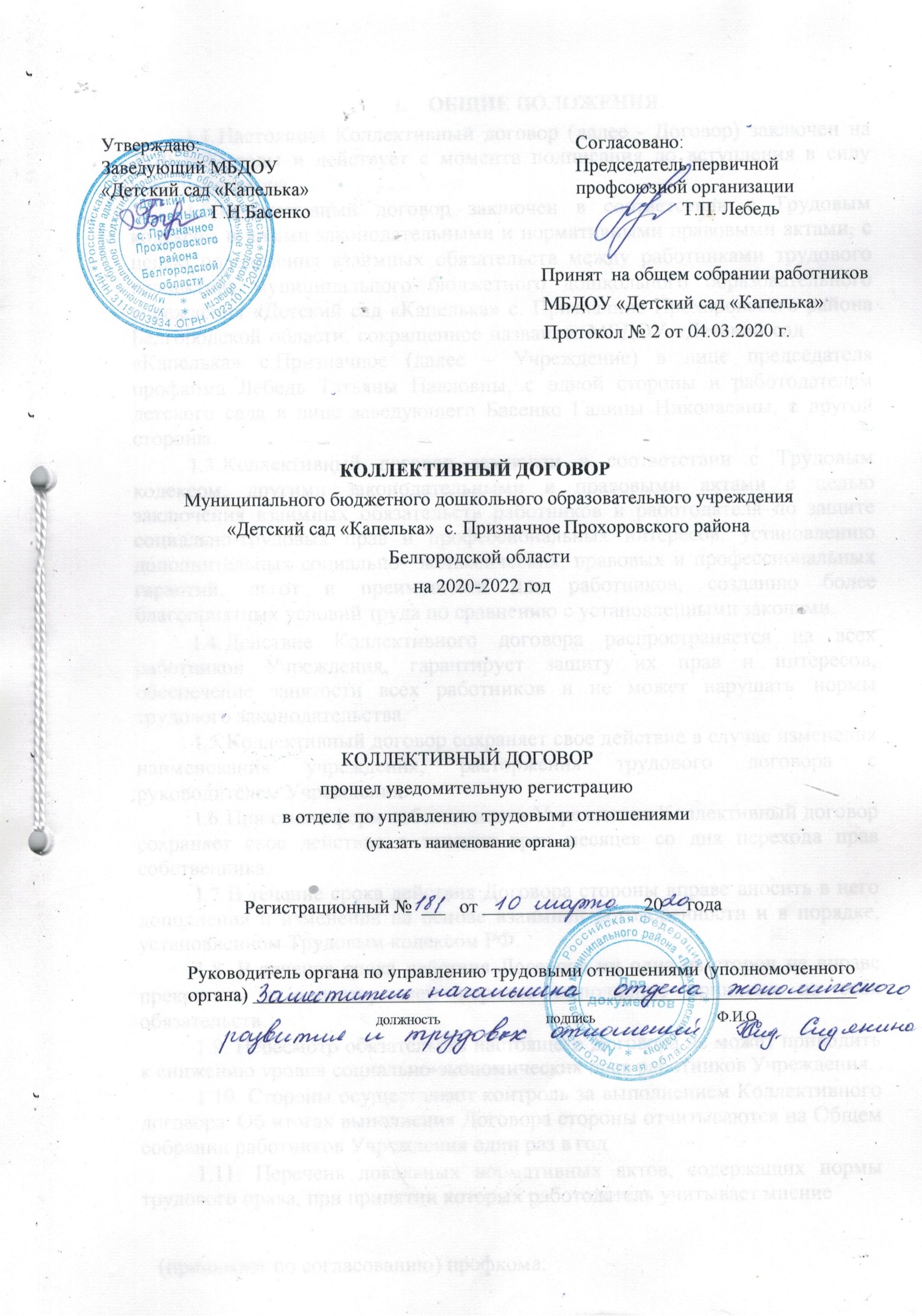 ОБЩИЕ ПОЛОЖЕНИЯНастоящий Коллективный договор (далее - Договор) заключен на 2020-2022 годы и действует с момента подписания до вступления в силу нового Договора.Коллективный договор заключен в соответствии с Трудовым кодексом и иными законодательными и нормативными правовыми актами, с целью определения взаимных обязательств между работниками трудового коллектива муниципального бюджетного дошкольного образовательного учреждения «Детский сад «Капелька» с. Призначное Прохоровского района Белгородской области, сокращенное название: МБДОУ «Детский сад«Капелька» с.Призначное (далее – Учреждение) в лице председателя профкома Лебедь Татьяны Павловны, с одной стороны и работодателем детского сада в лице заведующего Басенко Галины Николаевны, с другой стороны.Коллективный договор заключен в соответствии с Трудовым кодексом, другими законодательными и правовыми актами с целью заключения взаимных обязательств работников и работодателя по защите социально-трудовых прав и профессиональных интересов, установлению дополнительных социально- экономических, правовых и профессиональных гарантий, льгот и преимуществ для работников, созданию более благоприятных условий труда по сравнению с установленными законами.Действие Коллективного договора распространяется на всех работников Учреждения, гарантирует защиту их прав и интересов, обеспечение занятости всех работников и не может нарушать нормы трудового законодательства.Коллективный договор сохраняет свое действие в случае изменения наименования учреждения, расторжения трудового договора с руководителем Учреждения.При смене форм собственности Учреждения Коллективный договор сохраняет свое действие в течение трех месяцев со дня перехода прав собственника.В течение срока действия Договора стороны вправе вносить в него дополнения и изменения на основе взаимной договоренности и в порядке, установленном Трудовым кодексом РФ.В течение срока действия Договора ни одна из сторон не вправе прекратить в одностороннем порядке выполнение принятых на себя обязательств.Пересмотр обязательств настоящего Договора не может приводить к снижению уровня социально-экономических прав работников Учреждения.Стороны осуществляют контроль за выполнением Коллективного договора. Об итогах выполнения Договора стороны отчитываются на Общем собрании работников Учреждения один раз в год.Перечень локальных нормативных актов, содержащих нормы трудового права, при принятии которых работодатель учитывает мнение        (принимает по согласованию) профкома:Правила внутреннего трудового распорядка;Положение об установлении систем оплаты труда муниципального бюджетного учреждения;Соглашение по охране труда;Соглашение по пожарной безопасности;Перечень профессий и должностей работников, имеющих право на обеспечение специальной одеждой, обувью и другими средствами индивидуальной	защиты,	а	также	моющими	и	чистящимисредствами.План профессиональной подготовки, переподготовки и повышения квалификации работников, перечень необходимых профессий испециальностей;Положение о материальном стимулировании работников МБДОУ«Детский сад	«Капелька» с.Призначное;График отпусков.Формы управления Учреждением непосредственно работниками и через профком:Учет мнения (по согласованию) профкома;Консультации с работодателем по вопросам принятия локальныхнормативных актов;Получение от работодателя информации по вопросам, непосредственно затрагивающим интересы работников;1Участие в разработке и принятии Коллективного договора.Стороны договорились, что текст Коллективного договора должен быть доведен работодателем до сведения работников в течение 5 дней после его подписания.Профком обязуется разъяснять работникам положения Коллективного договора, содействовать его реализации.1ст.53 ТК РФТрудовой договор2.1 Трудовой договор – это соглашение между работодателем и работником, в соответствии с которым работодатель обязуется предоставить работу по обусловленной трудовой функции, обеспечить условия труда, предусмотренные трудовым законодательством и иными нормативными правовыми актами, содержащими нормы трудового права; Коллективным договором,	Соглашениями,	локальными	нормативными	актами, своевременно и в полном размере выплачивать работнику заработную плату, а работник обязуется лично выполнять определенную трудовую функцию, соблюдать Правила внутреннего трудового распорядка, действующие у данного работодателя.Сторонами трудового договора являются работодатель и работник.2.2. Содержание трудового договора, порядок его заключения, изменения и расторжения определяются в соответствии с Трудовым кодексом РФ, другими законодательными и нормативными правовыми актами, Уставом МБДОУ «Детский сад «Капелька» с.Призначное и не могут ухудшать положение работников по сравнению с действующим трудовым законодательством, а также отраслевым тарифным, региональным, территориальным соглашениями, настоящим Коллективным договором.Трудовой договор заключается с работником в письменной форме в двух экземплярах, каждый из которых подписывается работодателем и работником, один экземпляр выдается работнику.Трудовой договор является основанием для издания приказа о приеме на работу.Трудовой договор заключается с работником, как правило, на неопределенный срок.Срочный трудовой договор может заключаться по инициативе работодателя либо работника только в случаях, предусмотренных Трудовым Кодексом	РФ2	либо	иными	Федеральными	законами,	если	трудовые отношения не могут быть установлены на неопределенный срок с учетом характера предстоящей работы или условий её выполнения.По соглашению сторон срочный трудовой договор может заключаться:с поступающими на работу пенсионерами по возрасту, а также с лицами, которым по состоянию здоровья в соответствии с медицинским заключением, выданным в порядке, установленном федеральными законами и	иными нормативными правовыми актами Российской Федерации,разрешена работа исключительно временного характера;для проведения неотложных работ по предотвращению катастроф, аварий, несчастных случаев, эпидемий, эпизоотий, а также для устранения последствий указанных и других чрезвычайных обстоятельств;с лицами, обучающимися по очной форме обучения;ст.59 ТК РФ- с лицами, поступающими на работу по совместительству;в других случаях, предусмотренных ТК РФ или иными федеральными законами.Работник имеет право заключать трудовые договоры о выполнении в свободное от основной работы время другой регулярной оплачиваемой работы у того же работодателя (внутреннее совместительство) и (или) у другого работодателя (внешнее совместительство) на не более, чем 0.5 ставки.Особенности регулирования труда лиц, работающих по совместительству, определяются Трудовым Кодексом РФ3.2.6.	В	трудовом	договоре	оговариваются	существенные	условия трудового договора, в том числе режим и продолжительность рабочего времени, льготы и компенсации и др. Условия трудового договора могут быть изменены только по соглашению сторон и в письменной форме.4В течение учебного года изменение существенных условий трудового договора допускается только в исключительных случаях, обусловленных обстоятельствами, не зависящими от воли сторон.О введении изменений существенных условий трудового договора работник должен быть уведомлен работодателем в письменной форме не позднее, чем через 2 месяца.5Если работник не согласен с продолжением работы в новых условиях, то работодатель обязан в письменной форме предложить ему иную, имеющуюся в учреждении работу, соответствующую его квалификации и состоянию здоровья.Работодатель или его полномочный представитель обязан при заключении трудового договора с работником ознакомить его под роспись с настоящим Коллективным договором, Уставом МБДОУ «Детский сад«Капелька» с.Призначное, Правилами внутреннего трудового распорядка и иными локальными нормативными актами, действующими в Учреждении.Прекращение трудового договора с работником может производиться только по основаниям, предусмотренным ТК РФ и инымифедеральными законами.6 (Образец трудового договора МБДОУ «Детский сад «Капелька» с.Призначное (Приложение № 1)Вопросы занятости, профессиональной подготовкикадровСтороны пришли к соглашению в том, что:Работодатель определяет с учетом мнения (по согласованию) необходимость профессиональной подготовки и переподготовки кадров для нужд Учреждения, определяет формы профессиональной подготовки,гл.44 ТК РФ4ст. 57 ТК РФ5ст. 73 ТК РФ, ст. 162 ТК РФ6ст. 77 ТК РФперечень необходимых профессий и специальностей на каждый календарный год с учетом перспектив в развитии Учреждения.Работодатель обязуется:Организовать своевременную профессиональную подготовку, переподготовку и повышение квалификации работников (в разрезе специальности).Повышать квалификацию педагогов не реже одного раза в три года. Для прохождения курсов повышения квалификации педагогические работники освобождаются от работы. В этот период за ними сохраняется заработная	плата.7Запрещается направление на курсы повышения квалификации в личное, свободное от работы время.Проводить гигиеническую переподготовку работников за счет средств бюджета или работодателя.Если работник направляется для повышения квалификации в другую местность, оплачивать ему командировочные расходы (суточные, проезд к месту учебы и обратно, проживание) в порядке и размерах,предусмотренных для лиц, направляемых в служебные командировки.8Предоставлять гарантии и компенсации работникам, совмещающим работу с успешным обучением в учреждениях высшего, среднего, начального профессионального образования, при полученииобразования соответствующего уровня впервые.9в соответствии с Положением аттестации педагогических работниковгосударственных муниципальных образовательных учреждений,10 по результатам устанавливать работникам должностные оклады, соответствующие полученным квалификационным категориям, со дня вынесения решения аттестационной комиссией.Работники, не имеющие квалификационной высшей или первой категории с целью подтверждения соответствия занимаемой должности, обязаны проходить аттестацию один раз в 5 лет.Аттестации не подлежат педагогические работники, проработавшие в занимаемой должности менее 2-х лет; беременные женщины; женщины, находящиеся в отпуске по беременности и родам; педагогические работники, находящиеся в отпуске по уходу за ребенком до достижения им возраста трех лет.Высвобождение работников и содействие ихтрудоустройствуРаботодатель обязуется:7 ст. 196 ТК РФ8ст. 187 ТК РФ9ст. 173-176 ТК РФ10Приказ Минобрнауки РФ от 26.03.2010 №209Уведомлять	профком	и	трудовой	коллектив	о	планируемом изменении статуса Учреждения, его структуры или возможном сокращении, или массовом высвобождении работников не позднее, чем за 3 месяца.11Уведомление должно содержать социально-экономическое обоснование, проекты приказов о сокращении численности и штатов, список сокращаемых должностей и работников, перечень вакансий, предполагаемые варианты трудоустройства.В случае массового высвобождения работников уведомление должно содержать социально-экономическое обоснование.Работникам, получившим уведомление предоставлять свободное от работы время для самостоятельного поиска новой работы с сохранением заработной платы.12Увольнение членов профсоюза по инициативе работодателя в связи с	ликвидацией учреждения и сокращением численности или штата производить с учетом мнения (предварительного согласия) профкома.13Стороны договорились, что:Преимущественное право на оставление на работе при сокращении численности штата при равной производительности труда и квалификации, имеют лица предпенсионного возраста (за 2 года до пенсии), одинокие матери и отцы, родители, воспитывающие детей – инвалидов до 18 лет, не освобожденные председатели первичной профсоюзной организации, молодые специалисты, имеющие стаж работы менее одного года; награжденные государственными наградами в связи спедагогической деятельностью.14Высвобождаемым работникам предоставляются гарантии икомпенсации.15В	случае сокращения групп предоставить работникам, с ихсогласия, возможность работать в режиме неполной нагрузки.Работник, попадающий под сокращение, предупреждается персонально, в письменном виде под роспись, не менее чем за 2 месяца.При появлении новых рабочих мест в учреждении, в том числе и на определенные срок, работодатель обеспечивает приоритет в приеме на работу работников, добросовестно работавших в нем, ранее уволенных из учреждения в связи с сокращением численности или штата.Организация труда, режим работы, время отдыхаАдминистрация обязуется:Режим работы дошкольного учреждения установить в соответствии с Правилами внутреннего трудового распорядка (Приложение № 2), продолжительность рабочей недели установить пятидневной, график работы учреждения согласовывать с профкомом.ст. 82 ТК РФп.1.2 ст. 81 ТК РФст. 82 ТК РФ14ст. 179 ТК РФст. 180ТК РФУстановить общую продолжительность рабочего времени воспитателей (кроме должностей, имеющих сокращенную рабочую неделю) 36 часов в неделю, считая, что рабочее время педагога включает в себя не только педагогическую нагрузку, но и время, затрачиваемое на дополнительную работу.Для руководящих работников, работников из числа административно – хозяйственного и обслуживающего персонала устанавливается продолжительность рабочего времени 40 часов в неделю.Разработать и согласовать с профкомом должностные обязанности, инструкции на рабочем месте. Не требовать от работника выполнения работы, не обусловленной трудовым договором, квалификационными характеристиками, должностными инструкциями.Привлекать к работе в выходные и праздничные дни запрещено. Привлечение работников Учреждения к работе в выходные и праздничные нерабочие дни допускается только при условии письменного согласия работника, и с учетом мнения профкома.16Своевременно проводить работу по уточнению стажа, образованияработника, прочих условий, требующих изменения в тарификации.Тарификацию	проводить	с	участием	профкома.	Сроки	проведениятарификации - до 15 сентября текущего года.Очередность	предоставления	оплачиваемых	отпусков определяется в соответствии с графиком отпусков, утвержденнымработодателем с учетом мнения (по согласованию) профкома, не позднее чем за 2 недели до наступления календарного года.17График отпусков доводится до сведения всех работников.               Разделение отпуска, предоставление отпуска по частям, перенос части    отпуска  на другой год допускается с  письменного согласия работника.18О времени начала отпуска работник должен быть извещен непозднее, чем за 2 недели до его начала.Вновь принятым работникам предоставлять отпуск в полном размере по истечении 6 месяцев с момента приема на работу.Педагогические работники Учреждения не реже, чем каждые 10 лет непрерывной педагогической работы имеют право на длительный отпуск сроком до одного года.В соответствии с действующим законодательством минимальный отпуск устанавливается в 28 календарных дней для непедагогического состава и 42 календарных дня для всех педагогических работников (кроме учителя–логопеда – 56 календарных дней).Работникам, имеющим трех и более детей в возрасте до двенадцати лет,предоставляется ежегодный оплачиваемый отпуск по их желаниюв удобное для них время (ТК РФ ст.262.2)ст.113 ТК РФ, ст. 153 ТК РФст. 123 ТК РФст. 124 ТК РФ, ст.125 ТК РФВыплату отпускных производить не позднее 3 дней до начала отпуска.Работник имеет право на получение краткосрочного отпуска без сохранения заработной платы:19при рождении ребенка в семье - 2 дня;для сопровождения детей младшего школьного возраста в школу -5дней;в связи с переездом на новое место жительства – 2 дня;для проводов детей в армию – 2 дня;в случае свадьбы работника (детей работника) – 2 дня;на похороны близких родственников – 3 дня.Дополнительные	отпуска	с	сохранением	среднего	заработкасотрудникам, направленным на обучение работодателем или поступившим самостоятельно, и имеющие государственную аккредитацию учреждения высшего профессионального образования независимо от их организационно- правовых форм по заочной и очно-заочной (вечерней) формам обучения иуспешно обучающимся в этих учреждениях.20Работа в выходные и праздничные дни запрещена. Привлечение работников к работе в выходные, праздничные дни допускается только вслучаях, предусмотренных Трудовым Кодексом РФ.21Работа в выходной и праздничный день оплачивается не менее чем в двойном размере.22 По желанию работника ему может быть предоставлен другой день отдыха.Привлечение работников учреждения к выполнению работы, не предусмотренной Уставом МБДОУ «Детский сад «Капелька» с.Призначное, Правилами внутреннего	трудового	распорядка	Учреждения, должностными обязанностями, допускается только с письменного согласия работника и дополнительной оплатой в порядке, предусмотренном Положением об оплате труда.6 . Стимулирование и оплата трудаОплата труда работников Учреждения осуществляется на основе: Постановления Правительства Белгородской области "Об утверждении Методики формирования системы оплаты труда и стимулирования работников дошкольных образовательных организаций, обеспечивающих государственные гарантии реализации прав на получение общедоступного и бесплатного дошкольного образования" от 07.04.2014 года.Заработная плата исчисляется в соответствии с трудовым законодательством на основании Положения об оплате труда образовательной организации и Положения о материальном стимулировании работниковст. 128 ТК РФст. 173 ТК РФст. 113 ТК РФст. 153 ТК РФобразовательной организации и включает в себя ставки заработной платы, оклады (должностные оклады); доплаты и надбавки компенсационного характера, в том числе за работу во вредных и тяжелых условиях труда; за работу в условиях, отклоняющихся от нормальных (при выполнении работ различной квалификации, совмещении профессий (должностей), сверхурочной работе, работе в ночное время, выходные и нерабочие праздничные дни и при выполнении работ в других условиях, отклоняющихся от нормальных); иные выплаты компенсационного характера за работу, не входящую в должностные обязанности; выплаты стимулирующего характера.При изменении системы оплаты труда работников Учреждения вносятся изменения в Коллективный договор, Соглашение.Заработная плата работников образовательных учреждений не может быть ниже установленных Правительством Российской Федерации базовых окладов (базовых должностных окладов), базовых ставок заработной платы соответствующих профессиональных квалификационных групп работников.Изменение размеров оплаты труда и (или) размера ставок заработной платы (должностных окладов) может производиться при присвоении квалификационной категории (со дня вынесения решения аттестационной комиссией), при присвоении почетного звания (со дня присвоения).Своевременно (не позднее, чем за два месяца) знакомить всех работников с изменениями в оплате и условиями их труда.Обеспечить каждому работнику обязательную выдачу ежемесячного расчетного листка с указанием начислений и удержаний из заработной платы.Любые удержания из заработной платы работника, не предусмотренные законодательством РФ, осуществляются только с его согласия.Заработная плата выплачивается работникам Учреждения: - за первую половину месяца 25 числа текущего месяца, за вторую половину 10 числа следующего месяца;Заработная плата выплачивается работникам перечислением на счета пластиковых карт.Ответственность за своевременность и правильность определения размеров выплат заработной платы работникам несет руководитель Учреждения.Положение о материальном стимулировании работников МБДОУ «Детский сад «Капелька» с.Призначное:Постановления Правительства Белгородской области "Об утверждении Методики формирования системы оплаты труда и стимулирования работников дошкольных образовательных организаций, обеспечивающих государственные гарантии реализации прав на получение общедоступного и бесплатного дошкольного образования" от 07.04.2014 года №134-пп с изменениями и дополнениями от 22.12.2014 г. № 503-пп, от 06.04.2015 г. № I22-пп.Время простоя ввиду карантина, стихии, аварийных ситуаций считать также рабочим временем и оплату производить из расчета заработной платы, установленной согласно Положению об оплате труда в Учреждении и дополнительного Соглашения к трудовому договору.Сохранять за работниками, участвовавшими в забастовке из-за невыполнения настоящего Коллективного договора, отраслевого Соглашения по вине работодателя или органов власти, выплату заработной платы в полном объеме.Заключать с работниками дополнительные Соглашения к трудовому договору, в случае изменения условий труда, оплаты труда, перевод на новую работу в данном Учреждении (по письменному согласию работника).В соответствии со статьей 151 Трудового кодекса Российской Федерации при совмещении профессий (должностей), расширении зон обслуживания, увеличении объема работы или исполнении обязанностей временно отсутствующего работника без освобождения его от работы, определенной трудовым договором, работнику производится доплата.Привлечение основного работника к исполнению обязанностей временно отсутствующего работника без освобождения от своей основной работы производится с письменного согласия работника.Размеры	доплат		за	совмещение	профессий		(должностей), совмещение или увеличение зоны обслуживания, исполнение обязанностей временно	отсутствующего	работника	устанавливается	руководителем Учреждения с учетом содержания и (или) объема дополнительной работы по соглашению сторон и максимальными размерами не ограничиваются.23Администрация и профком в пределах своей компетенции принимает необходимые меры для обеспечения индексации и повышения оплаты труда работникам в соответствии с нормативными правовыми актами РФ.Каждый час работы в ночное время (в период с 22 часов вечера до 6 часов утра) оплачивается в повышенном размере не ниже 35% часовой ставки (оклада).ст.60.2 ТК РФСоциальные льготы и гарантииСтороны договорились:Педагогическим работникам предоставлять право выхода на пенсию по выслуге лет до достижения ими возраста по старости, при стаже педагогической работы не менее 25 лет.Обеспечивать медицинское обследование (диспансеризация) всех работников, осуществлять контроль за соблюдением индивидуального учета в системе государственного пенсионного страхования.Обеспечивать остро нуждающихся работников санаторно- курортными путевками.Оказывать помощь работникам в обеспечении их детей оздоровительными и санаторными путевками в каникулярное время.Предоставлять работникам служебные оплачиваемые командировки с целью изучения передового педагогического опыта.Работникам, обучающимся заочно в образовательных учреждениях, имеющих государственную аккредитацию, предоставлять дополнительные дни отпуска с сохранением заработной платы в случаях и размерах, предусмотренных Трудовым кодексом Российской Федерации.Выплачивать пособие женщинам, находящимся в отпуске по уходу за ребенком в возрасте до 1,5 лет.Оказывать постоянную помощь и проявлять заботу к ветеранам – неработающим пенсионерам.Выделять средства для приобретения новогодних подарков детям до завершения обучения в школе.Работникам при прохождении диспансеризации в порядке, предусмотренном законодательством ФЗ от 03.10.2018 № 353 ст. 185.1 в сфере охраны здоровья Работникам при прохождении диспансеризации в порядке, предусмотренном законодательством ФЗ от 03.10.2018 № 353 ст. 185.1 в сфере охраны здоровья, имеют право на освобождение от работы на один рабочий день один раз в три года с сохранением за ними места работы (должности) и среднего заработка.          Работники, не достигшие возраста, дающего право на назначение пенсии по старости, в том числе досрочно, в течение пяти лет до наступления такого возраста и работники, являющиеся получателями пенсии по старости или пенсии за выслугу лет, при прохождении диспансеризации в порядке предусмотренном законодательством в сфере охраны здоровья, имеют право на освобождение от работы на два рабочих дня один раз в год с сохранением за ними места работы (должности) и среднего заработка.               Работник освобождается от работы для прохождения диспансеризации        на     основании его письменного заявления, при этом день (дни) освобождения    от работы согласовывается с работодателем.Свобода творчества и защита правмолодого специалистаСтороны договорились:Воспитатель имеет право выбирать методику и форму работы, не допускающие физическую и психическую перегрузки детей.При посещении занятий администрация не имеет права делать замечания воспитателю при детях, если нет угрозы их жизни и здоровью, разбирать проведение занятия. Все замечания выносятся в доброжелательной форме, спокойно.Молодой воспитатель имеет право на педагога-наставника, выбор наставника производить по обоюдному согласию.По возможности оказывать содействие в решении бытовых проблем (жилье, оздоровление, вхождение в коллектив Учреждения, привлечение к общественным поручениям).Улучшение условий и охрана труда        Работодатель обязуется:     9.1.1.  Обеспечить	право	работников	Учреждения	на	здоровые	и безопасные условия труда, предупреждение производственного травматизма и возникновения профессиональных заболеваний(ст.129 ТК РФ)      9.1.2.    Для реализации этого права ежегодно заключать Соглашение по охране труда (приложение №3) с определением в нем организационных и технических мероприятий по охране и безопасности труда, сроков их выполнения, ответственных лиц.Ввести 3-х ступенчатый административно-общественный контроль.Один раз в полугодие составлять Акт проверки выполнения мероприятий Соглашения.Ответственность за состояние условий труда и охрану труда возлагается на работодателя.Предусмотреть на мероприятия по охране труда выделение средств из бюджета и внебюджетных поступлений.По результатам аттестации рабочих мест по условиям труда осуществлять работу по охране жизни и безопасности труда работников Учреждения на основании Постановления Министерства труда и социального развития Российской Федерации от 13.01.2003 № 1/29, Министерства образования Российской Федерации от 13.01.2003 № 1/29.Проводить с работниками, поступающими на работу, а также с переведенными на другую работу в Учреждении, обучение и инструктаж по охране труда, сохранности жизни и здоровья детей, безопасным методам и приемам выполнения работы, оказанию первой медицинской помощи пострадавшим (ст.225 ТК РФ).Организовать проверку знаний работников Учреждения по охране труда ежегодно на начало учебного года. Проводить повторный инструктаж через каждые полгода.Проверку и пересмотр инструкций по охране труда для работников Учреждения осуществлять не реже одного раза в 5 лет.Направлять на обучение по охране труда, по мере необходимости, ответственного работника за состояние охраны труда и техники безопасности.Обеспечивать работников полагающимся инвентарем, одеждой, моющими средствами в соответствии с санитарными нормами (приложение№ 4).При выполнении работ в условиях, отклоняющихся от нормальных (при совмещении работ, работе в ночное время, другие) производить соответствующе доплаты.Обеспечить ежегодное прохождение медицинского осмотра работников Учреждения в соответствии со сроками и требованиями. Проводить гигиеническую подготовку работников за счет средств бюджета.Обеспечить в соответствии с санитарными нормами тепловой, воздушный, световой и водный режим.Работники Учреждения имеют право отказаться от выполнения работ в связи с угрозой их жизни и здоровью, за работником должно быть сохранено место работы и заработная плата на время, необходимое для устранения аварийной ситуации.Совместно с уполномоченными по охране труда от профкома организовать контроль за состоянием условий работы и охраны труда, выполнением Соглашений по охране труда, не менее 2 раз в год подводить итоги по выполнению условий по охране труда и информировать работников о принимаемых мерах в области охраны труда в Учреждении.Гарантии профсоюзной деятельности в УчрежденииСтороны договорились:Работодатель обеспечивает ежемесячное бесплатное перечисление на счет профсоюзной организации из заработной платы работников, являющимися членами профсоюза, при наличии письменных заявлений, членские взносы в день выплаты заработной платы. Задержка перечисления средств не допускается.Разрешить обучение председателя профкома Учреждения по вопросам профсоюзной деятельности, правовым вопросам и проблемам трудового законодательства с отрывом от производства, с сохранением заработной платы 3 дня в год.Работодатель освобождает от работы председателя и членов профкома на время участия в качестве делегатов созываемых Профсоюзом конференций, для участия в работе выборных органов профсоюза, проводимых им семинарах, учебе.Работодатель за счет членских профсоюзных взносов работников Учреждения производит материальное поощрение председателю и членам профкома за общественную работу.Не применять случаев дисциплинарного взыскания для работников, занимающих выборные должности в профкоме, без предварительного согласования управления образования.Председатель, члены профкома могут быть уволены по инициативе работодателя в соответствии с пунктом 2, подпунктом «б» и пунктом 5 ст.81 Трудового кодекса Российской Федерации с соблюдением общего порядка увольнения и только с предварительного согласования управления образования организации Профсоюза.Работодатель предоставляет профкому информацию по любым вопросам труда и социально- экономического развития Учреждения.Члены профкома включаются в состав комиссий по аттестации педагогических работников, аттестации рабочих мест, социальному страхованию, расследования несчастных случаев на производстве.Работодатель по согласованию с профкомом рассматривает следующие вопросы:Расторжение трудового договора с работниками, являющимися членами Профсоюза, по инициативе работодателя(ст.82 ТК РФПривлечение к сверхурочным работам(ст.99 ТК РФ)Разделение рабочего времени на части(ст. 105 ТК РФ)Привлечение к работе в выходные и праздничные дни(ст.113 ТК РФ)График очередности предоставления отпусков(ст.123 ТК РФ)Утверждение Правил внутреннего трудового распорядка(ст. 190 ТК РФ)Создание комиссии по охране труда, улучшению условий труда(ст.105 ТК РФ)Применение и снятие дисциплинарного взыскания до истечения 1 года со дня его применения(ст.113 ТК РФ)Установление сроков выплаты заработной платы работникам(ст.123 ТК РФ)Установление системы оплаты и стимулирования труда(ст.190 ТК РФ)В период действия Коллективного договора профком не организует забастовок по вопросам, включенным в заключенный договор, при условии их выполнения.Дисциплинарное взыскание за исключением дисциплинарного взыскания за несоблюдение ограничений и запретом неиспользование обязанностей, установленных законодательством РФ о противодействии коррупции, не может быть применено позднее шести месяцев со дня совершения поступка, а по результатам ревизии проверки финансово-хозяйственной деятельности или аудиторской проверки не позднее двух лет со дня его совершения. Дисциплинарное взыскание за несоблюдение ограничений и запретов, неиспользование обязанностей установленных законодательством РФ о противодействии коррупции не может быть применено позднее трех лет со дня совершения проступка. В указанные сроки не включается время производства по уголовному делу (ТК РФ ст.193 ч.4).Обязательства профкомаПрофком обязуется:Предоставлять и защищать права и интересы членов профсоюза по социально-трудовым вопросам в соответствии с ФЗ «О профессиональных союзах, их правах и гарантиях деятельности».Осуществлять контроль соблюдения работодателем и его представителями трудового законодательства и иных нормативных правовых документов актов, содержащих нормы трудового права.Осуществлять	контроль	правильности	ведения	и	хранения трудовых книжек работников, за своевременностью внесения в них записей, в том числе при присвоении квалификационных категорий по результатам аттестации работников.Предоставлять и защищать трудовые права членов профсоюза и комиссии по трудовым спорам в суде.Совместно с комиссией по социальному страхованию вести учет нуждающихся в санитарно-курортном лечении, своевременно направлять заявки в профсоюзную организацию.Осуществлять контроль за правильным и своевременнымпредоставлением работникам отпусков и их оплаты.Участвовать в работе комиссий учреждения по аттестации педагогических работников, аттестации рабочих мест, охране труда, установлении и изменении условий труда (включая заработную плату).Мероприятия, направленные на развитие физической культуры и спорта.организация и проведение физкультурных и спортивных мероприятий, в том числе мероприятий по внедрению Всероссийского физкультурно-спортивного комплекса «ГТО»;организация и проведение физкультурно- оздоровительных мероприятий;приобретение, содержание и обновление спортивного инвентаря;устройство новых и реконструкция имеющихся помещений и площадок для занятий спортом.Срок действия и формы контроля за выполнением коллективного договораДоговор может быть продлен на следующий срок, если одна из сторон не изъявит намерения модифицировать или аннулировать его. Для этого сторона, изъявившая подобные намерения, должна письменно уведомить другую сторону за 10 дней до истечения срока действия Договора.Отсутствие	уведомления	о	пересмотре	Договора	является основанием для его продления.Контроль	за	выполнением	обязательств	Коллективного	договора осуществляет администрация, профком и вышестоящие организации. Организация отчитывается о ходе выполнения Договора не менее 1 раза в год.Разногласия между администрацией и трудовым коллективом, возникающие при принятии, внесении изменений и дополнений в Коллективный договор в период его действия, разрешаются путём  принятия компромиссного решения.